APPLICATION FORM – UNIGIS AMSTERDAMPOSTGRADUATE PROGRAMME IN GIS	 Important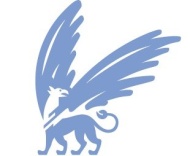 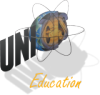 1. Apply as soon as possible2. Read and fill in the whole application form completely, using capitals or a computer3. Attach two passport photographs4. Enclose your curriculum vitae and copies of degree certificatesI want to apply for:!!! Please tick or ‘X’ the box of the Postgraduate Programme you are applying for:   Postgraduate Certificate Programme 	(1 year: 4 modules and 1 workshop)        Postgraduate Diploma Programme	(2 years: 8 modules and 2 workshops)Personal dataName 				_________________________________________________________First Name 			_________________________________________________________Initials 				________________				 Male      FemaleMarital status 			_________________________________________________________Date of Birth 			_________________________________________________________City & Country of Birth 		_________________________________________________________Nationality 			_________________________________________________________Address for correspondence:	Name		 	_________________________________________________________	Street and number	_________________________________________________________	Postal or Zip code	_________________________________________________________	City			_________________________________________________________	Country			_________________________________________________________Address for Sending invoices: (if different than the correspondence address)		(Company) Name	_________________________________________________________	Attention		_________________________________________________________	Street and number	_________________________________________________________and/or	Postal or Zip code	_________________________________________________________	City			_________________________________________________________	Country			_________________________________________________________Home Tel. nr.			_________________________________________________________GSM Tel. nr.			_________________________________________________________Work Tel. nr. 			_________________________________________________________Preferred Email address for correspondence	 ______________________________________________Secondary Email address (if applicable)	 ______________________________________________Educational backgroundIndicate below your higher (tertiary) educational attainments, giving details of dates, subjects studied and degrees obtained.Degree/diploma 		___________________________________________________Educational institution 		___________________________________________________Main subject studied 		___________________________________________________Date of examination 		___________________________________________________Degree/diploma 		___________________________________________________Educational institution 		___________________________________________________Main subject studied 		___________________________________________________Date of examination 		___________________________________________________Degree/diploma 		___________________________________________________Educational institution 		___________________________________________________Main subject studied 		___________________________________________________Date of examination 		___________________________________________________Type of pre-university Education			___________________________________________________Indicate below your other qualifications relevant to Geogr. Inform. Systems. (including short courses).__________________________________________________________________________________________________________________________________________________________________________________________________________________________________________________________________________________________________________________________________________________________________________________Employment HistoryIndicate below your employment history, giving details of jobs, dates etc.Present Appointment:	___________________________________________________Date Appointed: 		___________________________________________________Employer: 			___________________________________________________Position Held: 			___________________________________________________Please give a brief description of duties carried out in the above employment that are relevant to the Postgraduate Programme in Geographical Information Systems.____________________________________________________________________________________________________________________________________________________________________________________________________________________________________________________________________________________________________________________________________________________________________________________________________________________________________________________________Previous Appointment: 	___________________________________________________Date Appointed: 		___________________________________________________Employer: 			___________________________________________________Position Held: 			___________________________________________________Previous Appointment: 	___________________________________________________Date Appointed: 		___________________________________________________Employer: 			___________________________________________________Position Held: 			___________________________________________________If you would like to point out any aspects of your educational and occupational career, which may be important for admission to the Postgraduate Programme in GIS, please do so below or on a separate sheet of paper with full name and address.__________________________________________________________________________________________________________________________________________________________________________________________________________________________________________________________________________________________________________________________________________________________________________________Personal objectives and interestsWhat do you expect to gain personally from studying for a Postgraduate qualification in Geographical Information Systems?________________________________________________________________________________________________________________________________________________________________________________________________________________________________________________________________________________________________________Do you have the intention to become a Master of Science in Geographical Information Systems after completing the Postgraduate Programme? Please elaborate on your intentions. Yes 		 No________________________________________________________________________________________________________________________________________________________________________________________________________________________________________________________________________________________________________What are your career intentions?________________________________________________________________________________________________________________________________________________________________________________________________________________________________________________________________________________________________________What are your leisure or spare time activities and interests?________________________________________________________________________________________________________________________________________________________________________________________________________________________________________________________________________________________________________ReferencesPlease include the names and addresses of two appropriate references (one from your present or recent employment and one academic reference).Note: If you have finished your studies a long time ago and you are not able to retrieve contact information for a lecturer or thesis supervisor who can act as a reference, you may leave the academic reference blank.Name first reference		___________________________________________________Job title 			___________________________________________________Address 			____________________________________________________________________________________________________________________________________________________________________________________________________________Phone 				___________________________________________________Email				 ___________________________________________________Length and nature of association_________________________________________________________________________________________________________________________________________________________________________________________________________Name second reference		___________________________________________________Job title 			___________________________________________________Address 			____________________________________________________________________________________________________________________________________________________________________________________________________________Phone 				___________________________________________________Email 				___________________________________________________Length and nature of association_________________________________________________________________________________________________________________________________________________________________________________________________________General informationHow did you learn about the UNIGIS Postgraduate Programme in GIS of the VU University Amsterdam? (Please tick all options that are relevant) Through an advert in Geo Inside Through an advert in GIS Magazine Through the presence of UNIGIS at a conference, namely _________________________________ Via a (former) colleague, friend or relative who studied or studies at UNIGIS Amsterdam Via a search engine on the Internet Via a hyperlink on a website Via a website of the VU University Amsterdam (www.vu.nl, www.falw.vu.nl, or www.feweb.vu.nl) Other (please elaborate below):____________________________________________________________________________________________________________________________________________________________________________________________________________________________________________________________________________________________________________Financial arrangementsFees can be paid by one of the methods described below.
Please tick one preference below at either the Certificate or Diploma Programme:
Note: All amounts will be made in advance, the first Term being due after confirmation of acceptance.Note: When you decide to first take the Certificate Programme, and then continue with the Diploma programme, the additional fee for the Diploma Programme will be made in two semi-annual terms of 1,300 euro.I hereby certify that the information given in this application form for admission is complete andaccurate to the best of my knowledge.Signature _____________________________________________ 	Date ____________Please return the completed application form along with copies of formal evidence of your(academic) qualifications, two passport photographs and curriculum vitae to:VU University AmsterdamFEWEB-RE / UNIGIS AmsterdamAttn. Exam Committee GISDe Boelelaan 11051081 HV AmsterdamThe NetherlandsIf you have your passport photograph in digital form, we prefer that you send it by email to unigis.feweb@vu.nl. How will the procedure continue?Within 5 to 7 working days, you will receive a notification that we have received your application by email;The Exam Committee GIS meets regularly to discuss the admission of new applicants. After the committee has decided on your application, you will receive a letter of acceptance. Normally, this will be within one month after we have received your application;The first invoice will be issued after you have received your letter of acceptance and before the start of the programme;You will receive more information on the start of the Programme in the month prior to the start of the intake, so for the February intake that means January, and for the September intake that means August;If you have any questions related to your application, do not hesitate to contact the Unigis Office.Thank you for your application!Sincerely yours,The UNIGIS TeamTerm 1(At the start o/t course)Term 2
(At 6 months)Term 3
(At 1 year)Term 4
(At 1,5 year)Total fee dueUNIGIS Postgraduate Certificate Programme (1 year: 4 modules and 1 workshop)UNIGIS Postgraduate Certificate Programme (1 year: 4 modules and 1 workshop)UNIGIS Postgraduate Certificate Programme (1 year: 4 modules and 1 workshop)UNIGIS Postgraduate Certificate Programme (1 year: 4 modules and 1 workshop)UNIGIS Postgraduate Certificate Programme (1 year: 4 modules and 1 workshop)UNIGIS Postgraduate Certificate Programme (1 year: 4 modules and 1 workshop)  Total fee at once€ 3,600---€ 3,600  Fee in two 
semi-annual terms€ 1,800€ 1,800--€ 3,600ORORORORORORUNIGIS Postgraduate Diploma Programme (2 years: 8 modules and 2 workshops)UNIGIS Postgraduate Diploma Programme (2 years: 8 modules and 2 workshops)UNIGIS Postgraduate Diploma Programme (2 years: 8 modules and 2 workshops)UNIGIS Postgraduate Diploma Programme (2 years: 8 modules and 2 workshops)UNIGIS Postgraduate Diploma Programme (2 years: 8 modules and 2 workshops)UNIGIS Postgraduate Diploma Programme (2 years: 8 modules and 2 workshops)  Total fee at once€ 6,200---€ 6,200  Fee in four 
semi-annual terms€ 1,800€ 1,800€ 1,300€ 1,300€ 6,200